Túrakód: TK_Ti-Tt / Táv.: 72,7 km Szintidő: 5:25 óra, (átlagseb.: 13,42 km/h  /  Frissítve: 2021-01-25Túranév: Terepkerékpáros  / Tiszán innen-Tiszán túlRésztávokhoz javasolt rész-szintidők (kerekített adatok, átlagsebességgel kalkulálva):Feldolgozták: Baráth László, Hernyik András, Valkai Árpád, 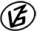 Tapasztalataidat, élményeidet őrömmel fogadjuk! 
(Fotó és videó anyagokat is várunk.)RésztávRésztávRész-szintidőRész-szintidőTK_Ti-Tt_01-rtRajt-Cél (rendezvény) - Körtefa / Sziget0:200:20TK_Ti-Tt_02-rtKörtefa / Sziget - Tisza ártér-3 / Sziget0:40:24TK_Ti-Tt_03-rtTisza ártér-3 / Sziget - Tisza ártér-2 / Bogaras0:60:30TK_Ti-Tt_04-rtTisza ártér-2 / Bogaras - Tisza 239 fkm0:90:39TK_Ti-Tt_05-rtTisza 239 fkm – 451-es út hídfő DNY0:90:48TK_Ti-Tt_06-rt451-es út hídfő DNY - Greskovits-Sághy feszület0:221:11TK_Ti-Tt_07-rtGreskovits-Sághy feszület - Vidre-éri nádas0:151:25TK_Ti-Tt_08-rtVidre-éri nádas - Maszlaghalmi Iskola0:261:51TK_Ti-Tt_09-rtMaszlaghalmi Iskola - Plékrisztus (1926)0:122:03TK_Ti-Tt_10-rtPlékrisztus (1926) - Felső-csatorna / kisakácos0:242:27TK_Ti-Tt_11-rtFelső-csatorna / kisakácos - Csongrádi tanyák DK0:212:47TK_Ti-Tt_12-rtCsongrádi tanyák DK - 451-es út hídfő DNY0:143:01TK_Ti-Tt_13-rtCsongrádi tanyák DK - Lándor-tó ÉNY0:553:56TK_Ti-Tt_14-rtLándor-tó ÉNY - Szegvár / Faluház0:304:25TK_Ti-Tt_15-rtSzegvár / Faluház - Alsó-Kurca (2)0:184:43TK_Ti-Tt_16-rtAlsó-Kurca (2) - Szentes Alsórét-10:295:11TK_Ti-Tt_17-rtSzentes Alsórét-1 - Cél (rendezvény)0:145:25